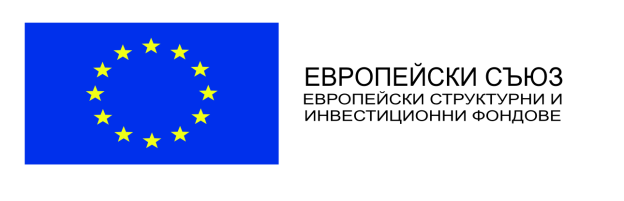 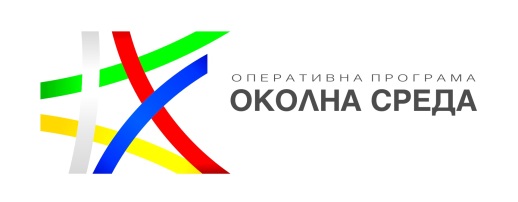 ПОКАНАдо всички заинтересовани лица	УВАЖАЕМИ ДАМИ И ГОСПОДА,ДПП „Врачански Балкан” подготвя  поръчка за изграждането на „Допълващо застрояване – допълнителна постройка за излюпване и ранно отглеждане на птици от вида планински кеклик към Многофункционален център „Горски дом”, п.и. 0890002, м. „Варовитица”, земл. на с. Згориград, община Враца, изпълнявано по проект Подобряване природозащитното състояние на типове природни местообитания и видове от мрежата Натура 2000 на територията на Природен парк „Врачански Балкан” ДПБФП - BG16M1OP002-3.007-0009-C01;        Във връзка с гореизложеното, моля да предоставите оферти, съгласно приложените количествени сметки.Офертите следва да съдържат най-малко: наименование на оферента, срок на валидност на офертата, дата на издаване на офертата, подпис и печат на офертата, съдържаща техническо и ценово предложение в левове с посочен ДДС с прогнозни единични и общи прогнозни  цени.Количествените сметки може да намерите в раздел Профил на купувача, на интернет страницата на ДПП „Врачански Балкан www.vr-balkan.net, а техническият проект по части е на разположение в офиса на ДПП „Врачански Балкан“ – Враца, м. Копана могила, разклон за с. Паволче всеки ден от 08.00 до 16.00 часа.Независимите оферти в оригинал моля да изпратите до 16.30 часа на 3 април 2019 г. на адрес: гр. Враца, разклона за с. Паволче. 26.03.2019 год.						Враца								